Telefony komórkowe - Ceneo.pl: sprawdź je już dziś!Służy nam do rozmowy i wymiany wiadomości tekstowych. Dzięki nowoczesnej technologii, umożliwia również śledzenie losów ulubionych bohaterów serialowych, opłacenie rachunku i przeczytanie ostatniego wydania czasopisma.Jak wkradły się w nasze łaski?Era telefonów komórkowych rozpoczęła się blisko 70 lat temu, kiedy Szwed, Lars Ericsson, opracował i opublikował pierwszy prototyp narzędzia służącego do wymiany informacji za pośrednictwem mowy (później również pisma i obrazu). Należy jednak pamiętać, że dzisiejsze telefony komórkowe - Ceneo.pl to zupełnie inna klasa gadżetów. Doskonale wykonane, szybkie i trwałe oraz umożliwiające pracę w zasadzie przez cały dzień, pomogą Ci w załatwieniu wielu spraw i utrzymaniu kontaktu z najbliższymi.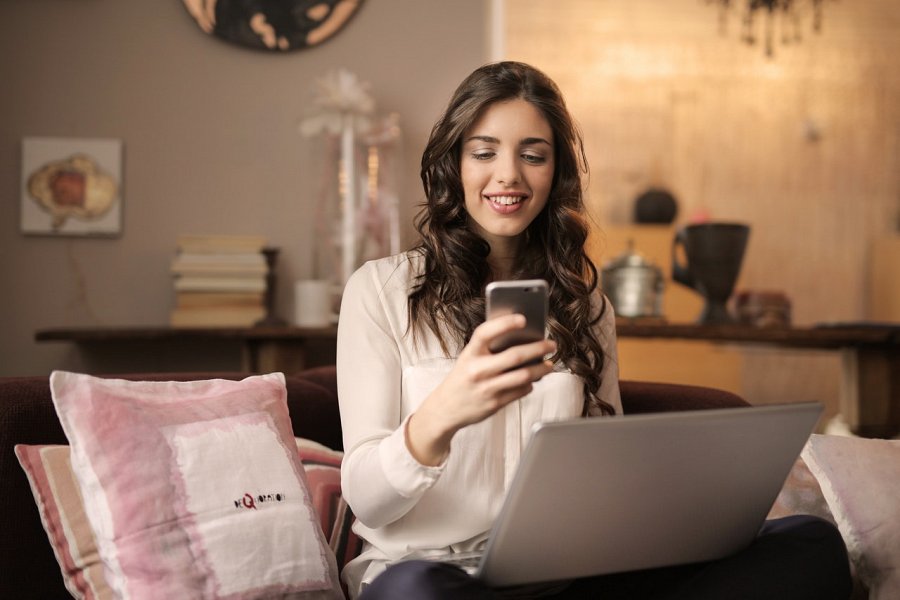 Telefony komórkowe - Ceneo.pl: wybierz swój modelMożna śmiało stwierdzić, że nowoczesne, jednobryłowe urządzenia z dotykowym ekranem stopniowo wypierają sprzęty takie jak komputer, telewizor czy czytnik. Dzięki systemowi operacyjnemu, w oparciu o który urządzenie działa, masz możliwość szybkiej wymiany wiadomości i plików. Pionierami na rynku są Android i iOS, z usług których korzystają miliony użytkowników na całym świecie. Miliony aplikacji, nowsze, znacznie bardziej intuicyjne inferfejsy i wiele, wiele innych dodatków, które ułatwią nam życie sprawiają, że coraz trudniej wybrać dla siebie coś idealnego. Jeśli szukasz dobrego sprzętu, lecz nie chcesz przepłacać, sprawdź jaką ceną odznaczają się telefony komórkowe na portalu Ceneo.pl. Zapraszamy!